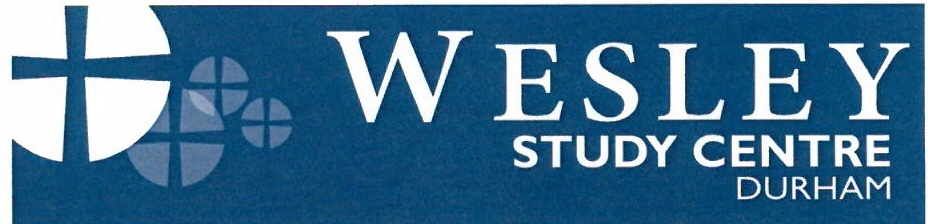 Wesleyan and Methodist Studies Seminar11th May 2020Zoom Meeting ID: 731 608 3689Password: WesleyProgramme10.00am Welcome and Opening Remarks10.15 	Methodist Identities: Methodist Presidential Speeches in the Late-Nineteenth and Early Twentieth Centuries 	Ann Cotterrell, Birkbeck College, University of London10.45 	Chaplaincy 'in the Bag': The Ministry of three Second World War Methodist Prisoner of War Padres	Andrew Pickering, Durham University11.30  Coffee Break11.45 	Phoebe Palmer: A Charismatic Lay Preacher Adopting Higher Criticism	Claudia Jetter, Ruprecht-Karls-Universität, Heidelberg 12.30 Lunch break1.30 	The Image of the Devil: Opportunities in Wesley’s Theology of Freedom	Martin D. Phillips, University of Aberdeen2.15  Reflections on Responsible Grace	Randy L. Maddox, William Kellon Quick Professor of Wesleyan and Methodist Studies, Divinity School, Duke University, Durham, NC3.00 Reflecting on Responsible Grace after 25 Years 	Geordan Hammond, Nazarene Theological College, Manchester3.45 Closing remarks4.00 Finish